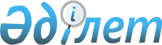 О социальной помощи семьям, воспитывающим и обучающим на дому детей-инвалидов в городе Аксу
					
			Утративший силу
			
			
		
					Постановление акимата города Аксу Павлодарской области от 26 января 2012 года N 86/2. Зарегистрировано Департаментом юстиции Павлодарской области 28 февраля 2012 года N 12-2-193. Утратило силу постановлением акимата города Аксу Павлодарской области от 03 июня 2014 года N 454/3      Сноска. Утратило силу постановлением акимата города Аксу Павлодарской области от 03.06.2014 N 454/3.

      В соответствии с подпунктом 14) пункта 1 статьи 31 Закона Республики Казахстан от 23 января 2001 года "О местном государственном управлении и самоуправлении в Республике Казахстан", подпунктом 3) пункта 2 статьи 11, пунктами 6, 7 статьи 29 Закона Республики Казахстан от 13 апреля 2005 года "О социальной защите инвалидов в Республике Казахстан", пунктом 4 статьи 8 Закона Республики Казахстан от 27 июля 2007 года "Об образовании", в целях оказания социальной помощи семьям, воспитывающим и обучающим на дому детей-инвалидов, акимат города Аксу ПОСТАНОВЛЯЕТ:



      1. Оказать ежеквартальную социальную помощь семьям, воспитывающим и обучающим на дому детей-инвалидов, в размере шестикратного месячного расчетного показателя, установленного законодательством Республики Казахстан, из местного бюджета.



      2. Определить уполномоченным органом по назначению и выплате социальной помощи государственное учреждение "Отдел занятости и социальных программ города Аксу".



      3. Установить, что:

      1) социальная помощь семьям, воспитывающим и обучающим на дому детей-инвалидов, назначается с месяца обращения на текущий квартал;

      2) при наступлении обстоятельств, влекущих прекращение выплаты социальной помощи (достижение ребенком-инвалидом возраста восемнадцати лет, смерть ребенка-инвалида, снятие инвалидности, посещение общих и специальных дошкольных организаций и учебных заведений), выплата прекращается с месяца, следующего за месяцем, в котором наступили указанные обстоятельства.



      4. Контроль за исполнением настоящего постановления возложить на заместителя акима города Искакову Б.З.



      5. Настоящее постановление вводится в действие по истечении десяти календарных дней после дня его первого официального опубликования.      Аким города                                Б. Бакауов
					© 2012. РГП на ПХВ «Институт законодательства и правовой информации Республики Казахстан» Министерства юстиции Республики Казахстан
				